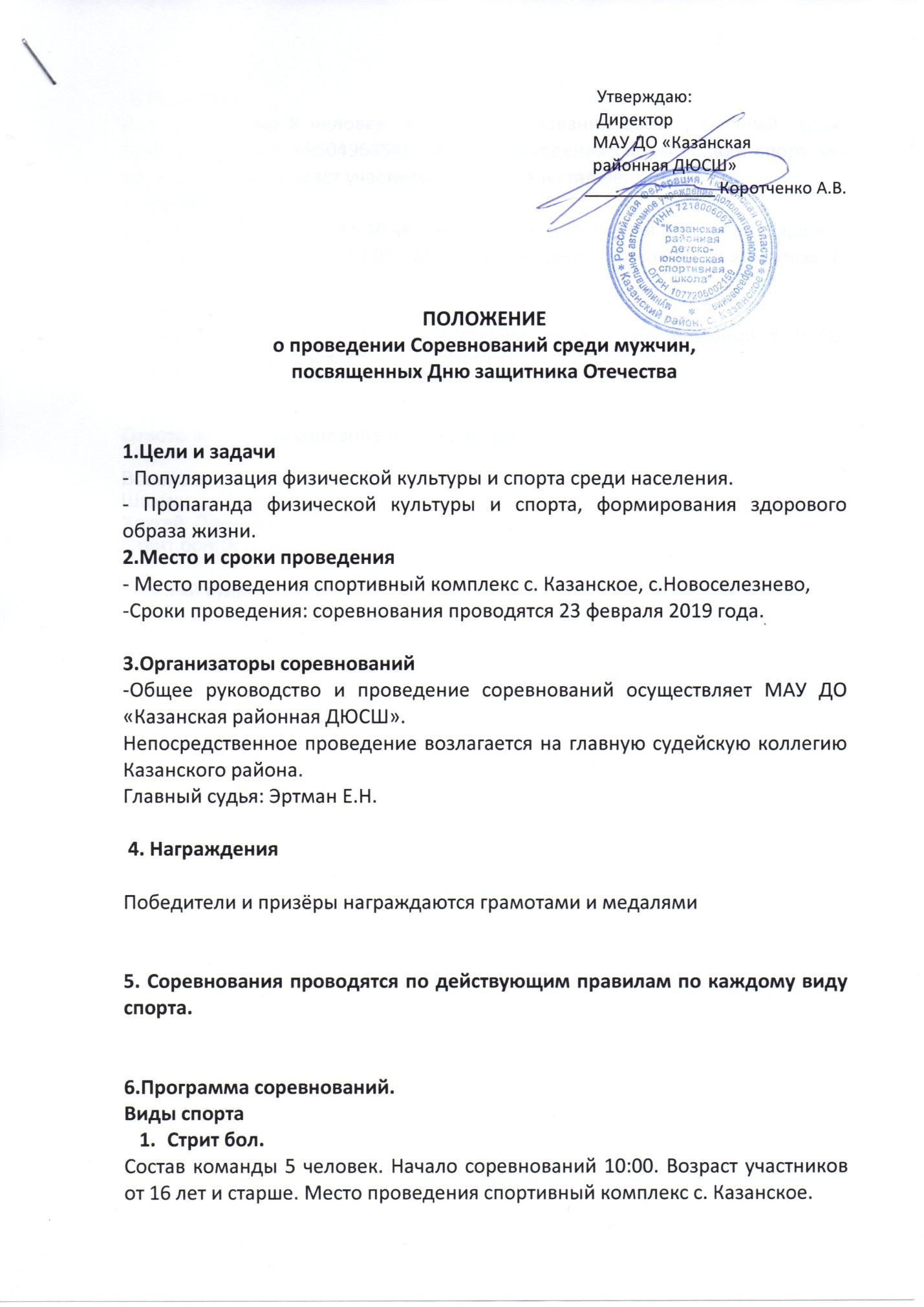                                                                                                                  Утверждаю:                                                                                                                 Директор                                                                                                                    МАУ ДО «Казанская                                                                                                                 районная ДЮСШ»                                  Коротченко А.В.  ПОЛОЖЕНИЕо проведении Соревнований среди мужчин,посвященных Дню защитника Отечества1.Цели и задачи- Популяризация физической культуры и спорта среди населения.- Пропаганда физической культуры и спорта, формирования здорового образа жизни.2.Место и сроки проведения- Место проведения спортивный комплекс с. Казанское, с.Новоселезнево, -Сроки проведения: соревнования проводятся 23 февраля 2019 года.3.Организаторы соревнований-Общее руководство и проведение соревнований осуществляет МАУ ДО «Казанская районная ДЮСШ».Непосредственное проведение возлагается на главную судейскую коллегию Казанского района.Главный судья: Эртман Е.Н. 4. Награждения Победители и призёры награждаются грамотами и медалями5. Соревнования проводятся по действующим правилам по каждому виду спорта.6.Программа соревнований.Виды спортаСтрит бол.Состав команды 5 человек. Начало соревнований 10:00. Возраст участников от 16 лет и старше. Место проведения спортивный комплекс с. Казанское. 2. ВолейболСостав команды 8 человек. Начало соревнований 10:00.  Главный судья: Ламбин А.П. тел: 89504968545. Место проведения соревнований спорт зал Новоселезнево.Возраст участников от 16 лет и старше.3. Хоккей Состав команды не более 10 человек, возраст участников от16 лет и старше.Начало соревнований 10:00. Место проведения спортивный комплекс с. Казанское.  4. Шахматы Возраст участников от 16 лет и старше. Начало соревнований в 10:00. Главный судья: Яргер В.А. тел: 8950499171Ответственные за соревнования по видам:Волейбол: Ламбин А.П.Шахматы: Яргер В.А.Хоккей: Плесовских.С.Г.Стрит бол:Эртман.Е.Н Кяльбиев.Р.Т.Главный судья: Эртман .Е.Н.